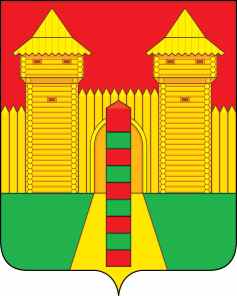 АДМИНИСТРАЦИЯ МУНИЦИПАЛЬНОГО ОБРАЗОВАНИЯ «ШУМЯЧСКИЙ РАЙОН» СМОЛЕНСКОЙ ОБЛАСТИФИНАНСОВОЕ УПРАВЛЕНИЕПРИКАЗ          от 06.04.2020 г. № 22О приостановлении внеплановой выездной проверкив Шумячском районном Совете депутатовВ соответствии с поручением Правительства РФ от 18.03.2020г.: Приказываю:         1. Приостановить проведение внеплановой выездной проверки правильности предоставления денежной компенсации расходов связанных с осуществлением депутатских полномочий в Шумячском районном Совете депутатов до  1 мая 2020г.         2. Контроль за исполнением настоящего приказа оставляю за собой.Начальник Финансового управленияАдминистрации муниципального образования«Шумячский район» Смоленской области                                            Ю.В. ВозноваС приказом ознакомлены: